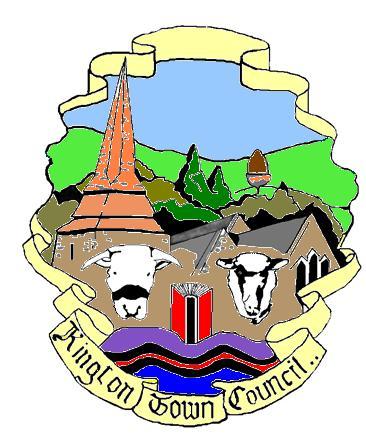 Kington Town CouncilMonday 26th June  2017Members of the Council you are hereby summoned to attend a meeting of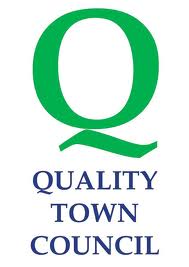 Kington Town Counciland will be held on Monday 3rd July 2017 at 7.00 pmIn The Old Police Station, Market Hall Street, Kington HR5 3DP  for the purpose of transacting the following business.Kington Town Counciland will be held on Monday 3rd July 2017 at 7.00 pmIn The Old Police Station, Market Hall Street, Kington HR5 3DP  for the purpose of transacting the following business.Kington Town Counciland will be held on Monday 3rd July 2017 at 7.00 pmIn The Old Police Station, Market Hall Street, Kington HR5 3DP  for the purpose of transacting the following business.Signed Gwilym J. Rippon Cert He CEG, MILCM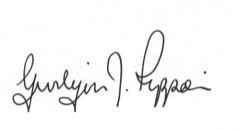 Clerk to Kington Town Council AgendaTo accept apologies for absence through the clerkTo make declarations of interest in items on the agendaTo consider any written dispensations receivedTo confirm and sign the minutes as a true record of the meetings held on Monday 5th June 2017To receive the Police reportTo receive the Ward Councillor’s reportTo receive questions from members of the publicTo receive the Mayor’s reportTo receive the Clerk’s report (included)To discuss and decide on the Dog Control consultation  To discuss and decide the provision CCTV (for dog fouling)Proposed Independent Health Commission on the Redesign of Community Healthcare Services in Kington LocalityFinanceTo agree invoices for paymentAs per schedule of payments (included)PlanningTo discuss the following planning applicationP171775/OApplication for the Construction of 5 no. self build dwellings together with associated access, carparking and landscaping at Land at Newburn Farm adjacent to Kingswood Road KingtonUpdate on the NDPUpdate on Lady Hawkins’ six formReports from Committees Chairs.To note any meetings attended by Councillors.To receive questions from CouncillorsTo present items for inclusion on the next agenda.To consider any written dispensations received